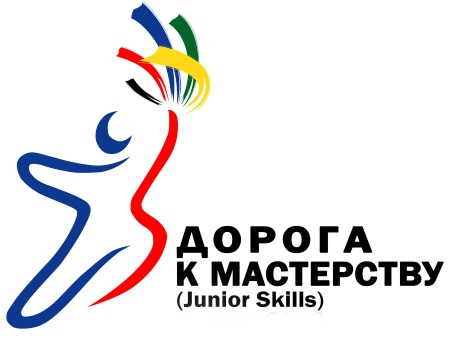 Конкурсное заданиеПрофессиональной олимпиады «Дорога к мастерству»С элементами соревнований JuniorSkillsпо компетенции:«Эксплуатация сельскохозяйственных машин»г. Ачинск, 20221. Название  профессиональной  компетенции:  «Эксплуатация сельскохозяйственных машин".  Описание профессиональной компетенции Профессиональный  тракторист-машинист  сельскохозяйственного производства обеспечивает выполнение механизированных работ по возделыванию и  уборке  сельскохозяйственных  культур  в  соответствии  с  агротехническими требованиями,  используя  интенсивные  технологии  производства;  эксплуатацию, техническое обслуживание и ремонт тракторов, комбайнов, сельскохозяйственных машин,  механизмов,  установок,  приспособлений  и  другого  инженерно-технологического оборудования сельскохозяйственного назначения, выполняя всю работу  в  соответствии  с  действующими  сводами  правил.  Работа  тракториста-машиниста  также  включает  в  себя:  управление  тракторами  и  самоходными сельскохозяйственными  машинами  всех  видов  на  предприятиях  сельского хозяйства; проведение ремонта, наладки и регулировки отдельных узлов и деталей тракторов,  самоходных  и  других  сельскохозяйственных  машин,  прицепных  и навесных устройств с заменой отдельных частей и деталей. Тракторист-машинист должен  уметь  выявлять  причины  несложных  неисправностей  тракторов, самоходных  и  других  сельскохозяйственных  машин,  прицепных  и  навесных устройств и устранять их.2. Регламент конкурса и общее описание задания2.1 Модуль А: Выполнение упражнений по практическому вождению на тракторе МТЗ-80 «Беларусь» Фигурное вождение на тракторе МТЗ-80 «Беларусь» на специализированном автодроме; Возрастная категория: 14-17 летВремя на выполнение задания: 0,5 часа Содержание заданияСхема движения и методические указания по выполнению модуля А «Выполнение упражнений по практическому вождению трактора МТЗ-80» 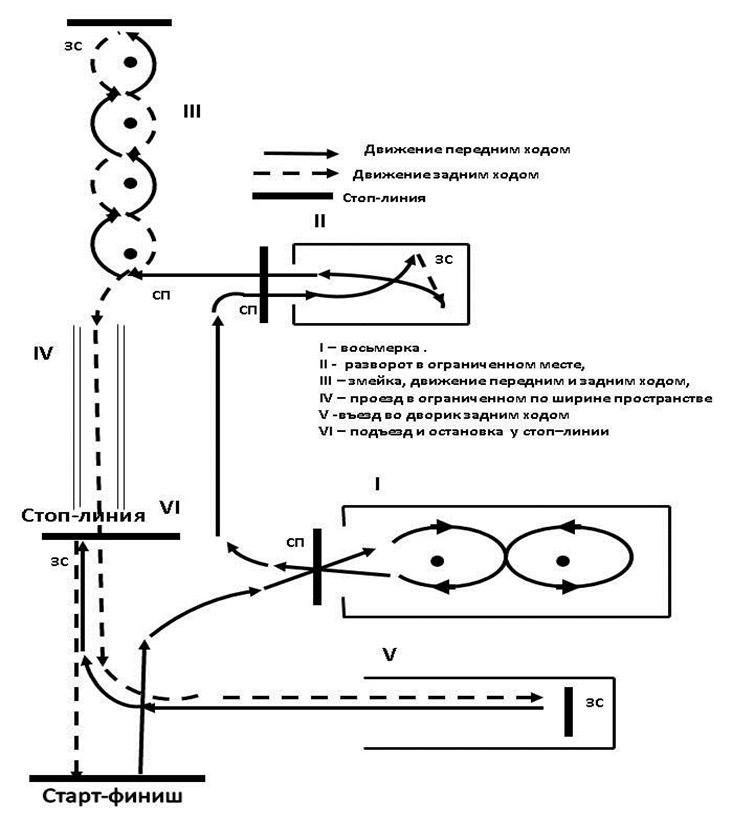 Особенности выполнения задания1.	«Восьмёрка». Выезд из «восьмёрки» с поворотом вправо.2.	Въезд во «дворик» (разворот в ограниченном пространстве с включением задней передачи).3.	Выезд на «змейку» передним ходом до линии «стоп».4.	Подать звуковой сигнал и двигаться задним ходом по «змейке».5.	Проезд по «колее» задним ходом с последующим поворотом вправо.6.	Въезд в гараж. Выезд вправо до линии «стоп» и остановиться, зафиксировав передние колёса трактора на линии «стоп».7.	Подать звуковой сигнал и задним ходом подать трактор на исходное положение (финиш), зафиксировав передние колёса на линии старта.2.2 Модуля В: Проведение диагностики передних фар и устранение выявленных неисправностей. Возрастная категория: 14-17 летВремя на выполнение задания: 0,5 час Содержание задания 3. Общие требования по охране трудаУчастники должны знать и строго выполнять требования по охране труда и правила внутреннего распорядка во время проведения конкурса. На конкурсном участке необходимо наличие аптечки.За грубые нарушения требований по охране труда, которые привели к порче оборудования, инструмента, травме или созданию аварийной ситуации, участник отстраняется от дальнейшего участия в конкурсе.4.  Оборудование и материалыОборудование и материалы на каждую команду:Площадка модуля АПлощадка модуля ВОбщее оборудование, доступное для всех команд№Этапы работыДействия участника1Сесть в трактор.   Пригласить эксперта.2Поочередно включить фары ближнего и  дальнего  светаПригласить эксперта.3Выявить (если имеются) неисправности.Пригласить эксперта.4Провести работы по устранению неисправностей.Пригласить эксперта.Все результаты измерений и неисправные компоненты должны быть отмечены в дефектной ведомости. Использовать руководство по ремонту.Можно использовать всё имеющееся оборудование для поиска и устранения неисправностей.Все результаты измерений и неисправные компоненты должны быть отмечены в дефектной ведомости. Использовать руководство по ремонту.Можно использовать всё имеющееся оборудование для поиска и устранения неисправностей.Все результаты измерений и неисправные компоненты должны быть отмечены в дефектной ведомости. Использовать руководство по ремонту.Можно использовать всё имеющееся оборудование для поиска и устранения неисправностей.№Наименование:Количество:1Трактор МТЗ-801№Наименование:Количество:1Стол-тумба с набором инструментов.12Мульти тестер13Тестер автоэлектрика14Емкость технологическая.15Протирочный материал (ветошь).16Жидкость для протирки.17Дефектная ведомость.18Канцелярские принадлежности (ручка или карандаш).19Трактор МТЗ-801ОборудованиеКол-воПлакат «Электрооборудование трактора МТЗ-80/821 комплект